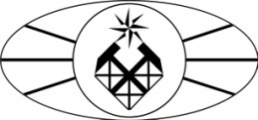 МИНОБРНАУКИ РОССИИФедеральное государственное бюджетное образовательное учреждение высшего образования «Российский государственный геологоразведочный университет имени Серго Орджоникидзе»(МГРИ-РГГРУ)Институт Геологии минеральных ресурсовКафедра геммологииРАБОЧАЯ ПРОГРАММА ПРАКТИКИБ2.У.2 «УЧЕБНАЯ ХУДОЖЕСТВЕННО - ГЕММОЛОГИЧЕСКАЯ ПРАКТИКА» (практика по получению первичных профессиональных умений и навыков)Направление подготовки: 29.03.04 «Технология художественной обработки материалов»Программа подготовки: «Технология обработки драгоценных камней и металлов» (подготовка бакалавров)Формы обучения: очная, очно-заочная, заочная                                            Промежуточная                                                                  аттестация    зачет с оценкойПрограмма рассмотрена и утверждена на заседании кафедры_______________                                  Протокол № _________от «___»__________2018 г.                            Зав.кафедрой, профессор __________(Литвиненко А.К.)Москва, 2018 г.Цели практикиЦелями учебной художественно- геммологической практики являются:ознакомление с произведениями ювелирного искусства от античности до наших дней для расширения и углубления знаний будущих геммологов по таким направлениям использования камня как архитектура, глиптика, декоративно-прикладное и ювелирное искусство;закрепление на практике знаний, полученных студентами при обучении на дисциплинах «Рисунок», «Живопись и цветоведение», «Художественное материаловедение «Диагностика драгоценных, ювелирных и поделочных камней» и других, а также подготовка к изучению основных дисциплин специализации:«Металловедение – драгоценные металлы и сплавы», «Ювелирное дело» и др.;Перечень планируемых результатов-обучение основным методам и приѐмам исследования камня в ювелирных изделиях, а также в памятниках мировой культуры на примере исследования камня в архитектурных объектах и музеях Санкт-Петербурга.получение широкого представления о направлениях и стилях в ювелирном искусстве и архитектуре, о видах ювелирных, поделочных камней в произведениях искусства российских, западноевропейских мастеров и мастеров Востока,изучение приѐмов диагностики и атрибуции камня в различных ювелирных изделиях, в произведениях архитектуры и в других городских объектах,получение необходимых навыков для исследования продуктов и процессов выветривания камня в условиях самого северного мегаполиса, каким является Санкт- Петербург, для выбора верных путей реставрации архитектурных произведений.В результате прохождения практики студенты должны научитьсяГрамотно планировать работу и представлять в эскизном варианте композицию будущего ювелирного изделия, уметь правильно выполнять несложное ювелирное изделие, а также определять стили современных ювелирных промыслов русского севера.Научиться внимательно и правильно выполнять пайку металла, закрепку камней для проведения предполагаемых в будущем реставрационных и  ремонтно- восстановительных работ ювелирных изделий.Место практики в структуре ООП ВОУчебная художественно- геммологическая практика проводится в течение 2-х недель в 4-м семестре. Учебная художественно- геммологическая практика проводится на предприятии заключившим договор о прохождении практики студентами ВУЗа в учебных лабораториях Университета. Обучающиеся должны полностью подчиняться действующим на предприятии правилам внутреннего распорядка, включая правила табельного учета.ВИД, СПОСОБ И ФОРМА ПРОВЕДЕНИЯ ПРАКТИКИУчебная художественно - геммологическая – практика по получению первичных профессиональных умений и навыков. Тип практики - учебная.Данная практика проводится в г. Санкт- Петербурге и является выездной.Практика проводится дискретно, путем выделения в календарном учебном графике непрерывного периода учебного времени для проведения практики.4) КОМПЕТЕНЦИИ ОБУЧАЮЩЕГОСЯ, ФОРМИРУЕМЫЕ В РЕЗУЛЬТАТЕ ОСВОЕНИЯ ПРАКТИКИКомпетенции обучающегося, формируемые в результате освоения практики.В процессе прохождения практики студент формирует и демонстрирует общекультурные (ОК), общепрофессиональные (ОПК) и профессиональные (ПК) при освоении ООП ВО, реализующей ФГОС ВО, представленные в следующей таблице:Таблица 1.в результате прохождения практики обучающийся должен демонстрировать результаты образования в соответствии с требованиями ФГОС ВО.Результаты освоения дисциплины представлены в таблице 2.СТРУКТУРА И СОДЕРЖАНИЕ ПРАКТИКИОбщая трудоемкость учебной практикиобщая трудоемкость учебной художественно - геммологической – практики Б2.У.2 составляет 3 зачетные единицы ( 2 недели )Содержание практикиСодержание практики определяется руководителями программ подготовки бакалавров на основе ФГОС ВО с учетом интересов и возможностей выпускающей кафедры.При реализации рабочей программы по учебной художественно – геммологической практики предусматриваются различные формы обучения – вводная лекция на организационном собрании, лекции и объяснения преподавателей на объектах практики в маршрутные дни и в аудиториях; самостоятельная работа студентов в маршрутные дни и при написании отчета; работа студентов с литературой; поиск студентами необходимой информации в компьютерных сетях.После прохождения практики студенты пишут индивидуальные для каждого отчѐты по заданным преподавателями темам с последующей защитой. Написание текстовой части отчета, содержащего введение, главы и заключение осуществляется после прохождения практики.ФОРМЫ ОТЧЕТНОСТИ ПО ПРАКТИКЕРабочая программа практики Б2.У.2 « Учебная художественно – геммологическая практика» предусматривает зачет с оценкой по практике.По итогам практики студент предоставляет на кафедру отчет по практике. В содержание отчета должны входить:Задание на практику.Индивидуальный план практики.Введение, в котором указываются: цель, задачи, место, сроки прохождения практики; перечень выполненных работ и заданий.Основная часть, содержащая результаты:теоретические разработки выбранной темы исследования;описание результатов работы по индивидуально заданной теме.Заключение, включающее индивидуальные выводы о практической значимости и отражающее основные результаты.Список использованных источников.Приложения.В отчет обязательно должно быть включено методическое обеспечение проведенных занятий. Оно может включать подробный конспект занятий, перечень контрольных вопросов, задачи, тесты, список литературы, материалы, обеспечивающие применение инновационных методов обучения (деловые игры, case-study, проектные методы, тренинги и т.д.) с использованием современного программного обеспечения и методические рекомендации по их использованию на практических (семинарских) занятиях.МЕТОДИЧЕСКИЕ МАТЕРИАЛЫ, ОПРЕДЕЛЯЮЩИЕ ПРОЦЕДУРЫ ОЦЕНИВАНИЯЗНАНИЙ, УМЕНИЙ, НАВЫКОВ И (ИЛИ) ОПЫТА ДЕЯТЕЛЬНОСТИ, ХАРАКТЕРИЗУЮЩИХ ЭТАПЫ ФОРМИРОВАНИЯ КОМПЕТЕНЦИЙ.ТРЕБОВАНИЯ К СОДЕРЖАНИЮ И ОФОРМЛЕНИЮ ОТЧЕТА О ПРОХОЖДЕНИИПРАКТИКИОсновные требования, предъявляемые к оформлению отчета по практике:отчет должен быть отпечатан через 1,5 интервала шрифт Times New Roman, номер 14 pt; размеры полей: верхнее и нижнее 2 см, левое 3 см, правое 1,5 см;рекомендуемый объем отчета 20−25 страниц машинописного текста;в отчет могут быть включены приложения, объемом не более 20 страниц, которые не входят в общее количество страниц отчета;отчет должен быть иллюстрирован рисунками, таблицами, графиками, схемами и т. п. Студент представляет отчет в сброшюрованном виде вместе с другими отчетнымидокументами ответственному за проведение педагогической практики преподавателю.7. ФОНД ОЦЕНОЧНЫХ СРЕДСТВ ДЛЯ ПРОВЕДЕНИЯ ПРОМЕЖУТОЧНОЙ АТТЕСТАЦИИ ПО ИТОГАМ ОСВОЕНИЯ ПРАКТИКИКонтроль студентов осуществляется в виде: сдачи отчета. Рекомендуемый перечень индивидуальных заданий на практику:История и развитие камнерезного искусства России на примере Петергофской, Екатеринбургской и Колыванской фабрик.Западноевропейское ювелирное искусство.( по материалам занятий в Особой кладовой Эрмитажа №1)Искусство мозаики (флорентийская, римская, русская)Камнерезное и ювелирное искусство Китая.Ювелирное искусство скифов.Искусство глиптики. (античные камеи и геммы)Искусство глиптики. ( на примере работ Екатеринбургской камнерезной фабрики)Принципы исследования камня в памятниках мировой культуры.Результаты обучения (для компетенций ОК-2, ОК-7,ОК-8, ОПК-2, ОПК-3,ОПК-6,ОПК-8, ОПК-10, ПК-11, ПК-13) контролируется в конце прохождения практики в виде отчета (раздел 6) обучающегося.Оценочные средства для текущего контроля успеваемости и промежуточной аттестации по результатам прохождения практики и самостоятельной работы студентов.Учебно-методическое и информационное обеспечение учебной художественно-геммологической практики а) основная литература:а) основная литература:Гончарова И.И., Гореликова-Голенко Е. «Ювелирные украшения». М.: Аванта +, 2008.Логвиненко Г.М. Декоративная композиция. М.,2010 б) дополнительная литература:Постникова-Лосева М.М. Русское ювелирное искусство, его центры и мастера ХVI- XIX вв. М.:Наука.1974.Шаталова И.В. Стили ювелирных украшений. М.: Издательский дом «6 карат», 2004.Художественный янтарь ХVII- начала XX века из собрания Екатерининского дворца- музея. Каталог выставки. Спб.: Внешторгиздат. 1990.Залы и здания Государственного Эрмитажа. Изд-во Государственного Эрмитажа. 2005.Т.В. Рапе. В плену линии. Искусство модерна в собрании Эрмитажа. Государственный Эрмитаж. Слб.: Изд-во Государственного Эрмитажа. 2005.А.Г. Фурасьев. Эпоха мировингов: орлы Рима и вороны Вотана. Государственный Эрмитаж. Слб.: Изд-во Государственного Эрмитажа. 2007Интернет – ресурсы:Информационные ресурсы научно-образовательного портала МГРИ-РГГРУ www. geokniga. orgЭлектронная библиотечная система «БиблиоТех. Издательство КДУ» ООО «БиблиоТех»http://mgri-rggry.bibliotech.ruЭлектронно-библиотечная система «Издательство Лань» ООО «Издательство Лань»www.e.lanbook.com9 . Материально-техническое обеспечение дисциплиныСредствами обеспечения освоения дисциплины являются:Коллекции произведений искусства Государственного Эрмитажа, коллекций ювелирных изделий Особой кладовой №1 (бриллиантовой) и особой кладовой №2 (золотой) Государственного Эрмитажа, минералогические коллекции кафедры минералогии Санкт – Петербургского Университета и Горного музея.Слайдпроектор, слайды, видеоматериалы, мультимедийный проектор, компьютер.УТВЕРЖДАЮ:Директор института:________________Верчеба А.А.«___»_____________2018  г.Общая трудоемкостьосвоения практики  3 з.е. (108 ак. ч.)Количество недель     2Курс           2Семестр      4Коды компетенцийНазвание компетенцийПрофессиональные функцииОбщекультурные компетенции (ОК)Общекультурные компетенции (ОК)Общекультурные компетенции (ОК)ОК-2Понимает социальную значимость своей будущей профессии, обладает высокой мотивацией к выполнению профессиональнойдеятельностиЗнать основные этапы и тенденции развития искусстваОК-7Готов уважительно и бережно относиться кисторическому наследию и культурным традициям Российской Федерации в целом и к национальным особенностям отдельных народов в частности, бытьпатриотом своей страныЗнать исторические основы и тенденции развития в современном мире произведений искусств, роль отечественной культуры в развитии современной цивилизацииОК-8владеет основными методами, способами и средствами получения, хранения, переработкиинформации, имеет навыки работы с компьютером как средством управленияинформациейЗнать историю искусств с древних времен по наше время, иностранный язык в рамках обменапрофессиональной информациейОбщепрофессиональные компетенции (ОПК)Общепрофессиональные компетенции (ОПК)Общепрофессиональные компетенции (ОПК)ОПК-2способен сочетать научный и экспериментальный подход для решения поставленных задачЗнать методы накопления, передачи, обработки знаний по произведениям искусстваОПК-3способен решать научные иэкспериментальныеЗнать: основные законыдизайна; методы сбора,проблемы в ходепередачи, обработки,профессиональнойнакопления идеятельностисистематизации знаний одизайнеОПК-6способен использоватьЗнать разнообразныехудожественные приемыкомпьютерные технологиикомпозиции, цвето- ипомогающие при созданииформообразования дляпроизведения искусства;получения завершенногодизайнерского продуктаОПК-8Готов отражатьЗнать современныесовременные тенденциитенденции в отечественнойотечественной и зарубежнойи зарубежной культурыкультуры впрофессиональнойдеятельностиОПК-10способен проводитьЗнать как собирать илитературный поиск и егосистематизироватьобобщение с привлечениемзарубежную информацию оотечественной и зарубежнойпроизведениях искусства;литературы по заданнойметодами исследованиятематике, используяпопулярных видовкомпьютерную техникупроизведений искусства;владеть тенденциямисовременного рынкаискусстваПрофессиональные компетенции (ПК)Профессиональные компетенции (ПК)Профессиональные компетенции (ПК)ПК-11способен к выборухудожественных критериевЗнать особенностидля оценки эстетическойразличных стилей и техникценности готовых объектовизобразительного искусства;роль дизайна и композициидля создания эстетики впроизведениях искусства;фактуры материалов присоздании современнойхудожественной продукции;компьютерный дизайн, какоснову созданияхудожественного объектаПК-13готов к историческомуЗнать историю развитияанализу технических иискусства скульптуры схудожественныхдревних времен по нашиособенностей придни; традицииизготовлении однотипнойхудожественнойгруппы изделийотечественной школы;компьютерноепроектированиескульптурных формКодыкомпетенцийНазвание компетенцийКраткое содержание/определениеуровней сформированности компетенцийОбщекультурные компетенции (ОК)Общекультурные компетенции (ОК)Общекультурные компетенции (ОК)ОК-2Понимает социальную Допороговый уровень:значимость своейЗнать:. мировое историческое наследиебудущей профессии,Уметь: анализировать опыт предыдущихобладает высокойпоколениймотивацией кВладеть: знаниями по истории,выполнениюлитературе и истории искусствпрофессиональной Пороговый уровень:деятельностиЗнать: основные этапы и тенденцииразвития искусстваУметь: применять знания впрофессиональной деятельностиВладеть: методамисамосовершенствования в своейпрофессииОК-7Готов уважительно и Допороговый уровень:бережно относиться кЗнать: историю искусств с древнихисторическому наследиювремен по наше времяи культурным традициямУметь: использовать накопленныеРоссийской Федерации втеоретические и практические знанияцелом и к национальнымВладеть: знаниями по истории,особенностям отдельныхлитературе, истории искусствнародов в частности, быть Пороговый уровень:патриотом своей страныЗнать: исторические основы итенденции развития в современном мирепроизведений искусств, рольотечественной культуры в развитиисовременной цивилизацииУметь: анализировать свой опыт и опытпредыдущих поколений для созданияпроизведений искусствВладеть: терминологией,используемой в мире искусства,арсеналом правовых сведений дляпоследовательного формированиярешенийОК-8владеет основными Допороговый уровень:методами, способами иЗнать: основы работы ссредствами получения,компьютеромхранения, переработкиУметь: грамотно подбиратьинформации, имеетинформациюнавыки работы сВладеть: распределением информациикомпьютером какпо темам, основными методамисредством управленияинформационных технологий, навыкамиинформациейуправления информации Пороговый уровень:Знать: историю искусств с древних времен по наше время, иностранный язык в рамках обмена профессиональной информацией Уметь: использовать накопленные теоретические и практические знания по созданию произведений искусства в своих работахВладеть: арсеналом правовых сведений для последовательного формирования и решения производственных задач; основными навыками работы на компьютере необходимыми длясозданий произведений искусстваОбщепрофессиональные компетенции (ОПК)Общепрофессиональные компетенции (ОПК)Общепрофессиональные компетенции (ОПК)ОПК-2способен сочетать научный и экспериментальный подход для решения поставленных задач Допороговый уровень:Знать: критерии оценки научного экспериментаУметь: объяснить выбор необходимого экспериментаВладеть: навыками проведения эксперимента- умеет сочетать научный и экспериментальный подход для решения поставленных задач Пороговый уровень:Знать: методы накопления, передачи, обработки знаний по произведениям искусстваУметь: мысленно проектировать будущее произведение, правильно выбирать материалы для его реализации; обеспечивают современный дизайн готовой продукцииВладеть: методами компьютерногопроектирования для создания произведений искусстваОПК-3способен решать научные и экспериментальные проблемы в ходе профессиональнойдеятельности Допороговый уровень:Знать: основные понятия дизайна Уметь: анализировать художественные материалыВладеть: навыками выбора материала для определенного дизайна- умеет решать научные и экспериментальные проблемы в ходе профессиональной деятельности Пороговый уровень:Знать: основные законы дизайна; методы сбора, передачи, обработки, накопления и систематизации знаний о дизайне;Уметь: определять физико-химическиеи механические свойства материалов и технологии их обработки, которые обеспечивают современный дизайн готовой продукцииВладеть: методами компьютерного моделирования цикла изготовления художественной продукции, с помощью которых достигается эстетическая ценность готового изделияОПК-6способен использовать Допороговый уровень:художественные приемыЗнать: основные приемы созданиякомпозиции, цвето- ирисункаформообразования дляУметь: сопостовлять форму и цветполучения завершенногохудожественного изделиядизайнерского продуктаВладеть:.основными приемамипередачи формы и цветахудожественного изделиязнает и умеет использоватьхудожественные приемы композиции,цвето- и формообразования дляполучения завершенного дизайнерскогопродукта Пороговый уровень:Знать: разнообразные компьютерныетехнологии помогающие при созданиипроизведения искусства;Уметь: выбирать материал итехнологию его обработки, дляобеспечения художественной ценностипроизведения искусстваВладеть: приемами совмещенияразличных материалов при созданиипроизведения искусства; отечественнойи зарубежной информацией в областиизготовления аналогичной продукции.ОПК-8Готов отражать Допороговый уровень:современные тенденцииЗнать: отечественную и зарубежнуюотечественной икультурызарубежной культуры вУметь: использовать знания русскогопрофессиональнойязыка и литературыдеятельностиВладеть: приемами сбора ианализа информации позаданной теме Пороговый уровень:Знать: современные тенденции вотечественной и зарубежной культурыУметь: использовать накопленный опытмирового культурного наследия длярешения профессиональных задачВладеть: терминологией,используемой в мире искусства идекоративно-прикладной отраслиОПК-10способен проводить литературный поиск и его обобщение с привлечением отечественной изарубежной литературы по заданной тематике, используя компьютерную технику Допороговый уровень:Знать: приемы работы на компьютереУметь: собирать и анализировать отечественную и зарубежную литературу Владеть: способами созданияхудожественных изделий- умеет проводить литературные поиски и обзоры отечественной и зарубежной литературы по заданной тематике с привлечением компьютерной техники и глобальной информационной сети Пороговый уровень:Знать: как собирать и систематизировать зарубежную информацию о произведениях искусства; методами исследования популярных видов произведений искусства; владеть тенденциями современного рынка искусстваУметь: систематизировать и обобщать знания по произведениям искусства для дальнейшего использования их практически; основными навыками работы на компьютереВладеть: навыками общения на иностранном языке в искусствоведческой среде, сбора и систематизации зарубежной информацииПрофессиональные компетенции (ПК)Профессиональные компетенции (ПК)Профессиональные компетенции (ПК)ПК-11способен к выбору художественных критериев для оценки эстетической ценности готовых объектов Допороговый уровень:Знать: различные художественные стилиУметь: анализировать и выбирать необходимые материалы Владеть: различными способамиизготовления художественных изделий- умеет обоснованно выбиратьхудожественные критерии для оценки эстетической ценности готовых объектов Пороговый уровень:Знать: особенности различных стилей и техник изобразительного искусства; роль дизайна и композиции для создания эстетики в произведениях искусства;фактуры материалов при создании современной художественной продукции; компьютерный дизайн, как основу создания художественного объектаУметь: соблюдать единые стилевыеособенности при создании единичного изделия или композиционногоансамбля; осуществлять правильный выбор материалов для создания произведения искусства, в зависимости от его эстетических, механических и технологических свойств; разрабатывать оригинальный дизайн проектируемого изделия и осуществлять его на практикеВладеть: материаловедческой базой для изготовления произведений искусства; разбираться в стилях искусства и использовать арсенал художественных средств для повышения эстетическойценности изделияПК-13готов к историческому анализу технических и художественных особенностей при изготовлении однотипной группы изделий Допороговый уровень:Знать: различные художественные стилиУметь: анализировать и выбирать необходимые стили и способы изготовленияВладеть: различными способами изготовления художественных изделий- умеет исторически анализировать технические и художественные особенности изготавливаемых изделий и учитывать их при составлении технологического процесса Пороговый уровень:Знать: историю развития искусства скульптуры с древних времен по наши дни; традиции художественной отечественной школы; компьютерное проектирование скульптурных форм Уметь: соблюдать стилевые особенности одного изделия так и композиционного ансамбля; правильно осуществлять выбор материалов в зависимости от его структуры, фактуры, эстетических, механических и технологических свойств; проводить поэтапную оценку технологического процесса; разрабатывать оригинальный дизайн проектируемого изделия и осуществлять его на практикеВладеть: средствами композиционного решения, способами моделирования художественной продукции; владеть понятиями стиля и использоватьразличные художественные техники для повышения эстетической ценностиизделия№ п/ пРазделы (этапы) практикиКоличест во дней1Подготовительный этап (вводная лекция и инструктаж потехнике безопасности)12Лекции и тематические занятия с преподавателями:1.Государственный	Эрмитаж	–	обладатель	самых значительных и уникальных в мире собраний декоративногоискусства.12. История и развитие камнерезного искусства России на примере Петергофской, Екатеринбургской и Колыванскойфабрик.23.	Западноевропейское	ювелирное	искусство,	шедеврыкамнерезного искусства и мозаики зарубежных стран.24. Камнерезное и ювелирное искусство Китая.15. Ювелирное искусство скифов.16. Искусство глиптики.17.Особенности и приѐмы исследования камня в предметах ювелирного и декоративного искусства.18. Камень как материал архитектуры и строительства.19. Камень в архитектуре Санкт – Петербурга.110. Принципы исследования камня в памятниках мировойкультуры.111. Процессы выветривания камня в условиях самого северного мегаполиса, каким является Санкт-Петербург и выбор верных путей реставрации архитектурных произведений.114Виды контроляФормыоценочных средствКритерии оценкиПромежуточный отчетИндивидуальное задание студента на практику«отлично» - выбрана актуальная тема, материал проработан глубоко, правильно и полно использованы источники,	самостоятельное исследование выполнено на высоком уровне.«хорошо» - соответствие содержания теме, достаточно полно проработаны		источники, самостоятельное	исследование выполнено на хорошем уровне«удовлетворительно»	- соответствие содержания теме, оформление реферата соответствуетстандартам,	выполнено самостоятельное исследованиепромежуточнаяаттестация	по	учебнойИндивидуальное«отлично»	-	даны	полные,исчерпывающие ответы.художественно геммологической практике–задание	для написания отчета«хорошо» - даны четкие ответы на вопросы«удовлетворительно» - краткое освещение	темы,	частично неправильные ответыЗащита отчета«хорошо» - даны четкие ответы на вопросы«удовлетворительно» - краткое освещение	темы,	частично неправильные ответы